京都のうたごえ70周年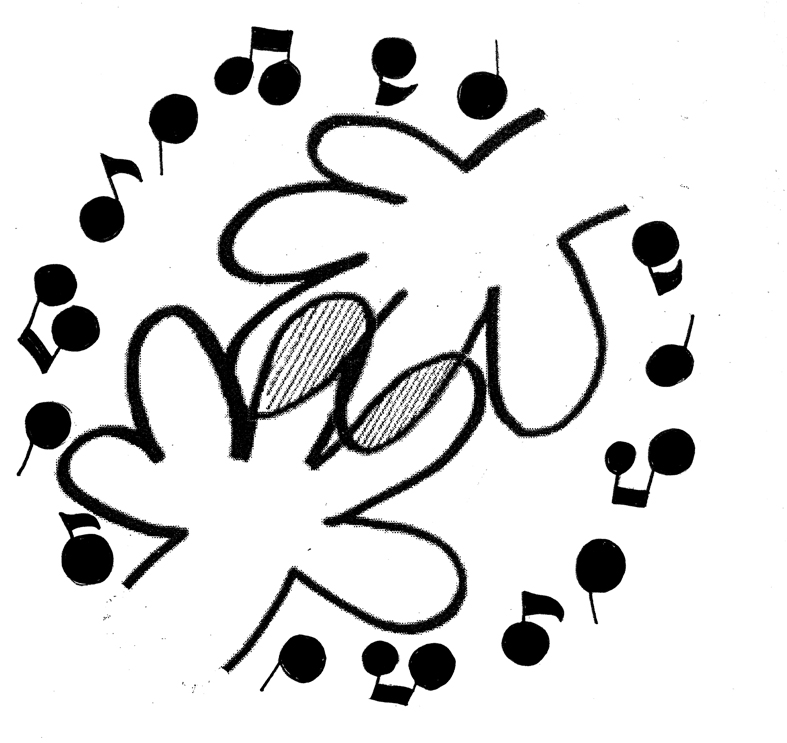 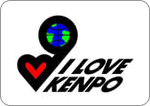 2019年日本のうたごえ祭典・京都手をつなごう～未来（あした）へ～賛同募金へのご協力のお願いみなさまには、ますますご活躍のことと存じます。日本のうたごえ祭典は、全国規模の音楽祭典として、1953年以来毎年、東京をはじめ全国各地で開催されてきました。2019年は、地元の運動70周年を迎える京都のうたごえが、準備を進め、開催する運びとなっています。今回の祭典では、「願いでつなぐ3つの音楽会」、「まちがうたいだす～10000人うたう会大作戦」、ロームスクエアでの「パフォーマンス広場」の企画を考えています。つきましては、祭典開催にあたって皆様のお力添えをぜひともお願いいたします。とりわけ、財政的な成功も祭典開催にあたっては重要な側面となります。うたごえ運動は、スポンサーを持たない、自分たちでつくる運動です。開催にあたっては、会場費はじめ、たくさんの費用がかかります。残念ながら、チケット代だけでは十分まかないきれません。心苦しいお願いですが、その点、ご理解いただき、財政的なご支援をお願いしたいと思います。ぜひとも、開催にご賛同いただき、賛同募金へのご協力をよろしくお願いします。【事務局連絡先】「京都のうたごえ70周年2019年日本のうたごえ祭典・京都　手をつなごう～未来（あした）へ～」実行委員会【事務局】〒604-8481京都市中京区西ノ京冷泉町118-3京都うたごえ協議会内
Tel.＆Fax.075-811-7851／e-mail : dorasan@mub.biglobe.ne.jp【送金先】ゆうちょ銀行　振替口座　01010-0-43593　京都うたごえ協議会
※他金融機関からは　ゆうちょ銀行　一〇九店　当座0043593　京都うたごえ協議会（扱い団体）2019年日本のうたごえ祭典・京都　手をつなごう～未来（あした）へ～≪賛同募金応募用紙≫（扱い団体）「京都のうたごえ70周年2019年日本のうたごえ祭典・京都　手をつなごう～未来（あした）へ～」実行委員会【事務局】〒604-8481京都市中京区西ノ京冷泉町118-3京都うたごえ協議会内
Tel.＆Fax.075-811-7851／e-mail : dorasan@mub.biglobe.ne.jp都道府県名団体名団体名団体名担当者名住所〒e-mail電話・FAXお名前ふりがな種別口数金額名前公表の可否一般 ・ 特別(千円)(1万円)円可　・　否一般 ・ 特別(千円)(1万円)円可　・　否一般 ・ 特別(千円)(1万円)円可　・　否一般 ・ 特別(千円)(1万円)円可　・　否一般 ・ 特別(千円)(1万円)円可　・　否都道府県名団体名団体名団体名担当者名住所〒e-mail電話・FAXお名前ふりがな種別口数金額名前公表の可否一般 ・ 特別(千円)(1万円)円可　・　否一般 ・ 特別(千円)(1万円)円可　・　否一般 ・ 特別(千円)(1万円)円可　・　否一般 ・ 特別(千円)(1万円)円可　・　否一般 ・ 特別(千円)(1万円)円可　・　否一般 ・ 特別(千円)(1万円)円可　・　否一般 ・ 特別(千円)(1万円)円可　・　否一般 ・ 特別(千円)(1万円)円可　・　否一般 ・ 特別(千円)(1万円)円可　・　否一般 ・ 特別(千円)(1万円)円可　・　否一般 ・ 特別(千円)(1万円)円可　・　否一般 ・ 特別(千円)(1万円)円可　・　否一般 ・ 特別(千円)(1万円)円可　・　否一般 ・ 特別(千円)(1万円)円可　・　否一般 ・ 特別(千円)(1万円)円可　・　否合　　　計合　　　計―円